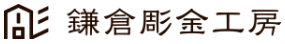 ■氏名（ふりがな）■生年月日　　　　　　　　　　　　　　　　　　　　　　　                     ■年齢　　　　　　　　         ■性別（西暦）　　　　　　年　　　　　月　　　　　日　　　　　　                    満　　　　歳■現住所　　　　　　　　　　　　　　　　　　　　　　　　                     ■帰省先住所〒　　　　　　　　　　　　　　　　　　　　　　　　　　　                        〒■メール    　　　　　　　　　　　　　　　　　　　　　　                     　■電話番号■学歴（西暦）年　月　　　　　　　　　　　　　　　　　　　　　                      　学歴■免許・資格（西暦）年　月　　　　　　                         免許・資格　　　　　　　　　　　       （西暦）年　月　　　　　　                免許・資格　　　■アルバイト経験期間　　　　　　　　　　　アルバイト先　　　　　　　　　　　役職/内容■ 志望した理由を教えてください。■ あなたのどんなところが鎌倉彫金工房に合っていると思いますか。■ あなたが理想とする職場環境を自由にお聞かせください。　   証明写真   （40×30mm）■ご自身について、どのような人なのか自由に表現してください。